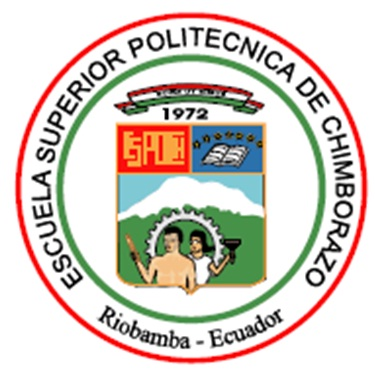 INTRODUCCIÓN AL ANÁLISIS MACROECONÓMICOTEMA: Organizadores GráficosNOMBRE: Paul YasacaSEMESTRE: CuartoPARALELO: “1”MAPA CONCEPTUALMAPA CONCEPTUAL